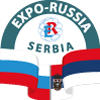 ПРЕСС-РЕЛИЗС 14 по 16 марта 2018 года в Белграде, столице Республики Сербия, состоится Пятая юбилейная международная промышленная выставка «EXPO-RUSSIA SERBIA 2018», а также Пятый Белградский бизнес-форум. На торжественной церемонии открытия планируется участие высшего руководства Республики Сербия, в том числе Сопредседателя Российско-Сербского Межправительственного комитета по торговле, экономическому и научно-техническому сотрудничеству, Первого заместителя Председателя правительства, Министра иностранных дел Республики Сербия Ивицы ДАЧИЧА.Выставка организована компанией ОАО «Зарубеж-Экспо», под патронатом Торгово-промышленной палаты РФ, при поддержке Государственной Думы и Совета Федерации РФ, Министерства иностранных дел РФ, Министерства экономического развития РФ, Министерства промышленности и торговли РФ, Министерства образования и науки РФ, Министерства сельского хозяйства РФ, Посольства и Торгпредства России в Сербии, Посольства Сербии в России, МАФМ, Торгово-промышленной палаты РС, Российского центра науки и культуры в Белграде «Русский дом», а также ведомств других государств Балканского региона.Целью мероприятия является расширение торгово-экономических отношений между Россией и Сербией в контексте Соглашения о свободной торговле между странами, интенсификация торговых операций с другими странами региона. Тематические разделы: энергетика и энергосберегающие технологии, горная промышленность, машиностроение и металлургия, авиационный и железнодорожный транспорт, агропромышленный комплекс, строительство, нефтегазовая промышленность, высокотехнологичные отрасли, банковская деятельность, телекоммуникации, медицина, образование, туризм и др.В рамках деловой программы выставки и бизнес-форума состоится «Конференция Минэкономразвития России совместно с Министерством экономики Республики Сербия, Торгово-промышленной палаты Сербии  «Малый и средний бизнес и сотрудничество в сфере высоких технологий». В выставке примут участия предприятия крупного, среднего и малого бизнеса, а также будут представлены региональные экспозиции России, компаний Сербии и других стран Юго-Восточной Европы. В рамках международной выставки состоится ряд тематических круглых столов совместно с министерствами РС. Для всех участников выставки организована биржа деловых контактов.  За четыре прошедших года выставка доказала свою эффективность, по результатам ее проведения подписано множество международных контрактов в разных отраслях экономики.Приглашаем все заинтересованные компании принять участие в EXPO-RUSSIA SERBIA!ОРГАНИЗАТОР:ОАО «Зарубеж-Экспо»Тел. +7 (495) 721-32-36, +7 (495) 637-36-33, +7 (495) 637-50-79www.zarubezhexpo.ruinfo@zarubezhexpo.ru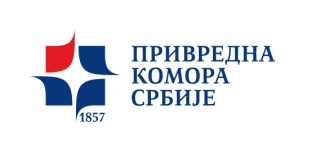 Тел. +381 11/3300 900www.pks.rs